SERIERSERIERBamse: Svensk seriefigur som startade 1973. Bamse ritades av Rune Andréasson (1925-99)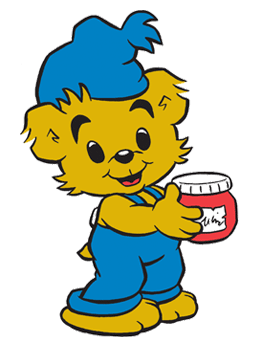 Kalle Anka: (Donald Duck) Skapades 1934 av Amerikanen Carl Barks.Den svenska serietidningen med Kalle AnkaStartade 1948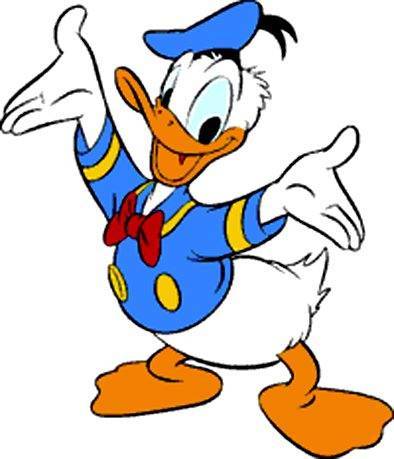 Mumintrollen: Skapades av den finlandssvenska konstnären, författaren Tove Jansson.Serien tecknades av Lars Jansson från 1959.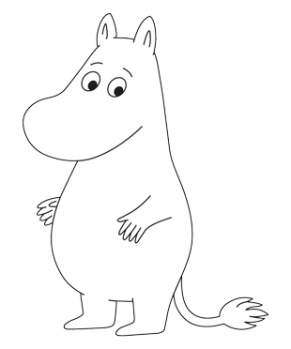 Alfons Åberg: Svensk serie skapad 1972. Skapad av författaren och illustratören Gunilla Bergström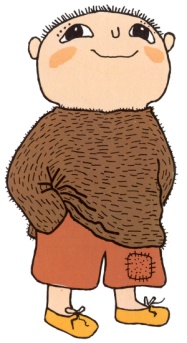 Pippi Långstrump: Skapades 1945 av Astrid Lindgren (1907-2002) Namnet kom Astrids dotter på.
Ingrid Vang Nyman (1916-59) var en dansk illustratör som ritade den första Pippi boken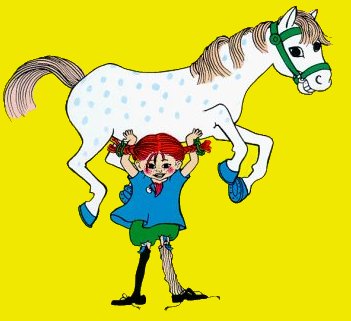 Fantomen: Amerikansk serie från 1936. Maskerad brottsbekämpare i det påhittade landet Bengali. Av författaren Lee Falk och tecknaren Ray Moore.

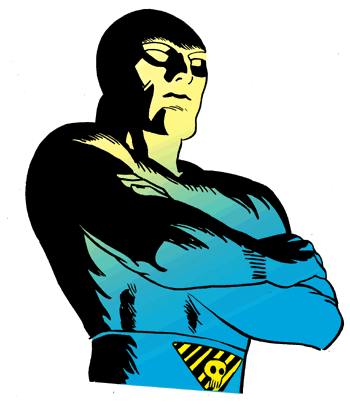 Simsons: Amerikansk TV-serie skapad av Matt Groening. Serien dök upp första gången 1987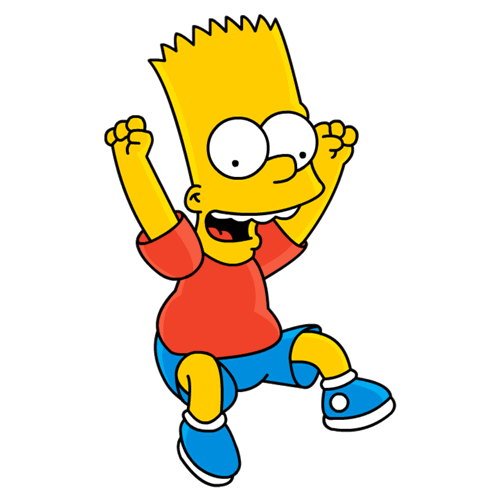 Spindelmannen: Amerikansk seriefigur Skapad 1962 av Stan Lee. Ritad av Steve Ditko. Han är egentligen en student Peter parker som blivit biten av en radioaktiv spindel.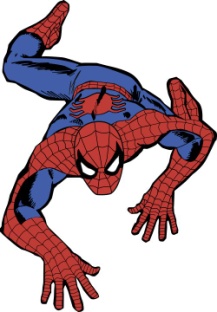 Nalle Puh: (Winnie the Pooh) Skapades av den brittiska författaren A.A Milne 1926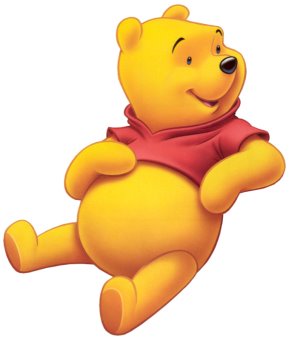 Smurfarna: Belgisk tecknad serie skapad av Pierre Culliford 1958.
De bor i det glömda landet och Smurfarnas värsta fiende är trollkarlen Gargamel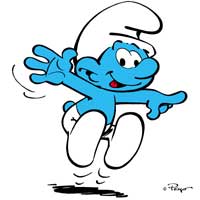 Spöket Laban: Svensk barnboksgestalt skriven av Inger Sandberg och illustrerad av Lasse sandberg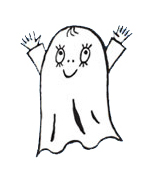 